Safe Work ProcedureNOTE: DO NOT use this machine unless you have been trained in its safe use and operation.Description of Work:Description of Work:Description of Work:Using a Table Mounted RouterUsing a Table Mounted RouterUsing a Table Mounted RouterUsing a Table Mounted RouterUsing a Table Mounted RouterUsing a Table Mounted RouterUsing a Table Mounted RouterUsing a Table Mounted RouterUsing a Table Mounted Router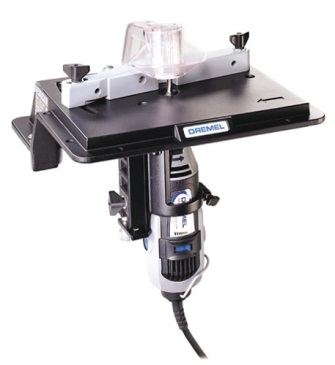 Potential Hazards: Exposed moving parts and electrical hazard with the potential to cause harm through entanglement, impact and cutting, exposure to noise, dust, projectiles and sharp objects.Potential Hazards: Exposed moving parts and electrical hazard with the potential to cause harm through entanglement, impact and cutting, exposure to noise, dust, projectiles and sharp objects.Potential Hazards: Exposed moving parts and electrical hazard with the potential to cause harm through entanglement, impact and cutting, exposure to noise, dust, projectiles and sharp objects.Potential Hazards: Exposed moving parts and electrical hazard with the potential to cause harm through entanglement, impact and cutting, exposure to noise, dust, projectiles and sharp objects.Potential Hazards: Exposed moving parts and electrical hazard with the potential to cause harm through entanglement, impact and cutting, exposure to noise, dust, projectiles and sharp objects.Potential Hazards: Exposed moving parts and electrical hazard with the potential to cause harm through entanglement, impact and cutting, exposure to noise, dust, projectiles and sharp objects.Personal Protective Equipment (PPE) Required (Check the box for required PPE):Personal Protective Equipment (PPE) Required (Check the box for required PPE):Personal Protective Equipment (PPE) Required (Check the box for required PPE):Personal Protective Equipment (PPE) Required (Check the box for required PPE):Personal Protective Equipment (PPE) Required (Check the box for required PPE):Personal Protective Equipment (PPE) Required (Check the box for required PPE):Personal Protective Equipment (PPE) Required (Check the box for required PPE):Personal Protective Equipment (PPE) Required (Check the box for required PPE):Personal Protective Equipment (PPE) Required (Check the box for required PPE):Personal Protective Equipment (PPE) Required (Check the box for required PPE):Personal Protective Equipment (PPE) Required (Check the box for required PPE):Personal Protective Equipment (PPE) Required (Check the box for required PPE):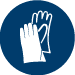 GlovesGloves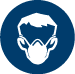 Face MasksFace Masks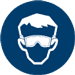 EyeProtection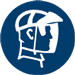 Welding MaskWelding Mask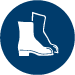 AppropriateFootwearAppropriateFootwear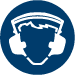 Hearing Protection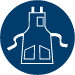 Protective ClothingProtective Clothing Safe Work Procedure Checklist: Safe Work Procedure Checklist: Safe Work Procedure Checklist: Safe Work Procedure Checklist: Safe Work Procedure Checklist: Safe Work Procedure Checklist: Safe Work Procedure Checklist: Safe Work Procedure Checklist: Safe Work Procedure Checklist: Safe Work Procedure Checklist: Safe Work Procedure Checklist: Safe Work Procedure Checklist:1. PRE-Operation/Task:Task (e.g. Drawings, instructions, specifications etc.) is clearly understood.Ensure appropriate guarding is in place.Choose the desired router bit and ensure it is securely installed.Set the router to the desired height.Identify ON/OFF switch and emergency stop button (if applicable2. Operation/Task:Check, that bit runs ‘true’ and does not wobble.Keep hands clear of work piece and away from routing blade.Turn off machine at power point if changing the bit.Exercise care when removing bit as it may be hot.3. POST-Operation/Task:Switch off router before removing waste material.Ensure good housekeeping practices are in place to minimise dust build-up.Return router bits and router to storage area.1. PRE-Operation/Task:Task (e.g. Drawings, instructions, specifications etc.) is clearly understood.Ensure appropriate guarding is in place.Choose the desired router bit and ensure it is securely installed.Set the router to the desired height.Identify ON/OFF switch and emergency stop button (if applicable2. Operation/Task:Check, that bit runs ‘true’ and does not wobble.Keep hands clear of work piece and away from routing blade.Turn off machine at power point if changing the bit.Exercise care when removing bit as it may be hot.3. POST-Operation/Task:Switch off router before removing waste material.Ensure good housekeeping practices are in place to minimise dust build-up.Return router bits and router to storage area.1. PRE-Operation/Task:Task (e.g. Drawings, instructions, specifications etc.) is clearly understood.Ensure appropriate guarding is in place.Choose the desired router bit and ensure it is securely installed.Set the router to the desired height.Identify ON/OFF switch and emergency stop button (if applicable2. Operation/Task:Check, that bit runs ‘true’ and does not wobble.Keep hands clear of work piece and away from routing blade.Turn off machine at power point if changing the bit.Exercise care when removing bit as it may be hot.3. POST-Operation/Task:Switch off router before removing waste material.Ensure good housekeeping practices are in place to minimise dust build-up.Return router bits and router to storage area.1. PRE-Operation/Task:Task (e.g. Drawings, instructions, specifications etc.) is clearly understood.Ensure appropriate guarding is in place.Choose the desired router bit and ensure it is securely installed.Set the router to the desired height.Identify ON/OFF switch and emergency stop button (if applicable2. Operation/Task:Check, that bit runs ‘true’ and does not wobble.Keep hands clear of work piece and away from routing blade.Turn off machine at power point if changing the bit.Exercise care when removing bit as it may be hot.3. POST-Operation/Task:Switch off router before removing waste material.Ensure good housekeeping practices are in place to minimise dust build-up.Return router bits and router to storage area.1. PRE-Operation/Task:Task (e.g. Drawings, instructions, specifications etc.) is clearly understood.Ensure appropriate guarding is in place.Choose the desired router bit and ensure it is securely installed.Set the router to the desired height.Identify ON/OFF switch and emergency stop button (if applicable2. Operation/Task:Check, that bit runs ‘true’ and does not wobble.Keep hands clear of work piece and away from routing blade.Turn off machine at power point if changing the bit.Exercise care when removing bit as it may be hot.3. POST-Operation/Task:Switch off router before removing waste material.Ensure good housekeeping practices are in place to minimise dust build-up.Return router bits and router to storage area.1. PRE-Operation/Task:Task (e.g. Drawings, instructions, specifications etc.) is clearly understood.Ensure appropriate guarding is in place.Choose the desired router bit and ensure it is securely installed.Set the router to the desired height.Identify ON/OFF switch and emergency stop button (if applicable2. Operation/Task:Check, that bit runs ‘true’ and does not wobble.Keep hands clear of work piece and away from routing blade.Turn off machine at power point if changing the bit.Exercise care when removing bit as it may be hot.3. POST-Operation/Task:Switch off router before removing waste material.Ensure good housekeeping practices are in place to minimise dust build-up.Return router bits and router to storage area.1. PRE-Operation/Task:Task (e.g. Drawings, instructions, specifications etc.) is clearly understood.Ensure appropriate guarding is in place.Choose the desired router bit and ensure it is securely installed.Set the router to the desired height.Identify ON/OFF switch and emergency stop button (if applicable2. Operation/Task:Check, that bit runs ‘true’ and does not wobble.Keep hands clear of work piece and away from routing blade.Turn off machine at power point if changing the bit.Exercise care when removing bit as it may be hot.3. POST-Operation/Task:Switch off router before removing waste material.Ensure good housekeeping practices are in place to minimise dust build-up.Return router bits and router to storage area.1. PRE-Operation/Task:Task (e.g. Drawings, instructions, specifications etc.) is clearly understood.Ensure appropriate guarding is in place.Choose the desired router bit and ensure it is securely installed.Set the router to the desired height.Identify ON/OFF switch and emergency stop button (if applicable2. Operation/Task:Check, that bit runs ‘true’ and does not wobble.Keep hands clear of work piece and away from routing blade.Turn off machine at power point if changing the bit.Exercise care when removing bit as it may be hot.3. POST-Operation/Task:Switch off router before removing waste material.Ensure good housekeeping practices are in place to minimise dust build-up.Return router bits and router to storage area.1. PRE-Operation/Task:Task (e.g. Drawings, instructions, specifications etc.) is clearly understood.Ensure appropriate guarding is in place.Choose the desired router bit and ensure it is securely installed.Set the router to the desired height.Identify ON/OFF switch and emergency stop button (if applicable2. Operation/Task:Check, that bit runs ‘true’ and does not wobble.Keep hands clear of work piece and away from routing blade.Turn off machine at power point if changing the bit.Exercise care when removing bit as it may be hot.3. POST-Operation/Task:Switch off router before removing waste material.Ensure good housekeeping practices are in place to minimise dust build-up.Return router bits and router to storage area.1. PRE-Operation/Task:Task (e.g. Drawings, instructions, specifications etc.) is clearly understood.Ensure appropriate guarding is in place.Choose the desired router bit and ensure it is securely installed.Set the router to the desired height.Identify ON/OFF switch and emergency stop button (if applicable2. Operation/Task:Check, that bit runs ‘true’ and does not wobble.Keep hands clear of work piece and away from routing blade.Turn off machine at power point if changing the bit.Exercise care when removing bit as it may be hot.3. POST-Operation/Task:Switch off router before removing waste material.Ensure good housekeeping practices are in place to minimise dust build-up.Return router bits and router to storage area.1. PRE-Operation/Task:Task (e.g. Drawings, instructions, specifications etc.) is clearly understood.Ensure appropriate guarding is in place.Choose the desired router bit and ensure it is securely installed.Set the router to the desired height.Identify ON/OFF switch and emergency stop button (if applicable2. Operation/Task:Check, that bit runs ‘true’ and does not wobble.Keep hands clear of work piece and away from routing blade.Turn off machine at power point if changing the bit.Exercise care when removing bit as it may be hot.3. POST-Operation/Task:Switch off router before removing waste material.Ensure good housekeeping practices are in place to minimise dust build-up.Return router bits and router to storage area.1. PRE-Operation/Task:Task (e.g. Drawings, instructions, specifications etc.) is clearly understood.Ensure appropriate guarding is in place.Choose the desired router bit and ensure it is securely installed.Set the router to the desired height.Identify ON/OFF switch and emergency stop button (if applicable2. Operation/Task:Check, that bit runs ‘true’ and does not wobble.Keep hands clear of work piece and away from routing blade.Turn off machine at power point if changing the bit.Exercise care when removing bit as it may be hot.3. POST-Operation/Task:Switch off router before removing waste material.Ensure good housekeeping practices are in place to minimise dust build-up.Return router bits and router to storage area.Competent Person(s): (The following persons are authorised to operate, supervise and test students on the equipment/process).Competent Person(s): (The following persons are authorised to operate, supervise and test students on the equipment/process).Competent Person(s): (The following persons are authorised to operate, supervise and test students on the equipment/process).Competent Person(s): (The following persons are authorised to operate, supervise and test students on the equipment/process).Competent Person(s): (The following persons are authorised to operate, supervise and test students on the equipment/process).Competent Person(s): (The following persons are authorised to operate, supervise and test students on the equipment/process).Competent Person(s): (The following persons are authorised to operate, supervise and test students on the equipment/process).Competent Person(s): (The following persons are authorised to operate, supervise and test students on the equipment/process).Competent Person(s): (The following persons are authorised to operate, supervise and test students on the equipment/process).Competent Person(s): (The following persons are authorised to operate, supervise and test students on the equipment/process).Competent Person(s): (The following persons are authorised to operate, supervise and test students on the equipment/process).Name:Title:Title:Title:Title:Title:Title:Title:Contact Details:Contact Details:Contact Details: